CUADRO COMPARATIVOEducación a distanciaEducación VirtualEducación On LineCaracterísticasLa educación a distancia o por medios tecnológicos se caracteriza por:Separación física entre el profesor y el alumno.Es una educación por correspondencia.Totalmente asincrónica.  La educación virtual se caracteriza por:Fácil acceso y consulta por internet. La utilización de las TICs. El monitoreo del profesor mediante la plataforma. Aprendizaje individualizado y colaborativo.  Ahorra costos y tiempo en desplazamiento. Formación multimedia. Hay retroalimentación.Plataforma totalmente asincrónica. La educación en línea se caracteriza por: Tener Acceso a la educación en línea.Recursos educativos a disposición en plataforma Modelo de estudios a distancia. Comunicación de manera virtual y dinámica.Interconexión a tiempo real.Los contenidos se mantienen en constante actualización.Trabajo de colaborativo.Ejemplocorrespondencia.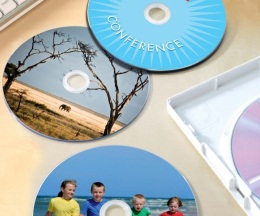 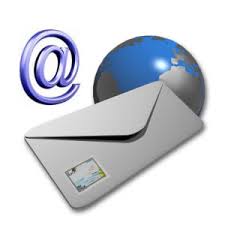 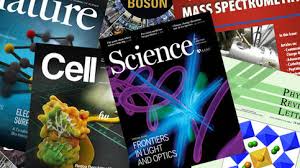 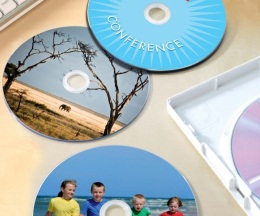 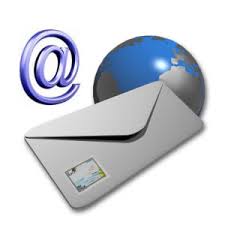 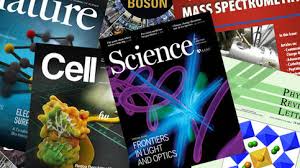 CDs.DVDs.Revistas.Puesto en internet (videos libros presentaciones envíos por email).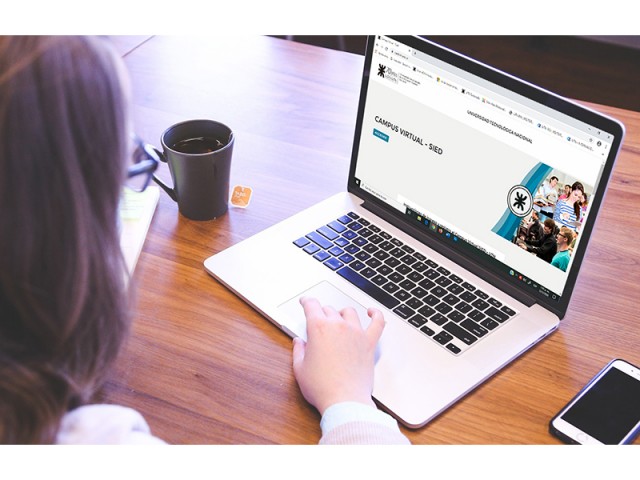 Chats o foros de discusión.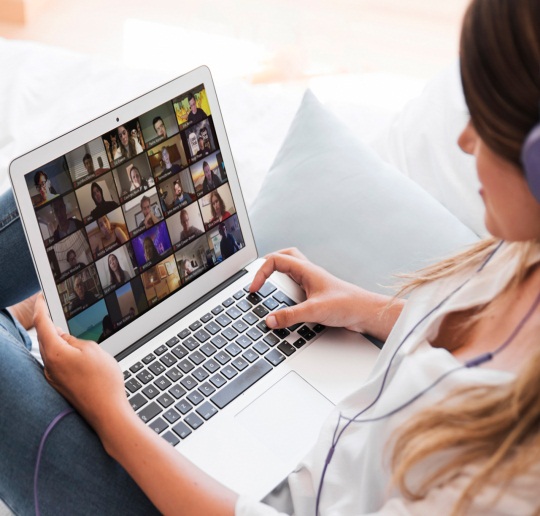 Video de conferencias.Evaluaciones en vivo.Trabajos grupales.